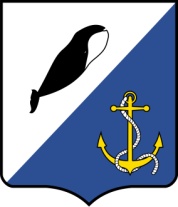 АДМИНИСТРАЦИЯ ПРОВИДЕНСКОГО ГОРОДСКОГО ОКРУГАПОСТАНОВЛЕНИЕВ целях предупреждения распространения на территории Провиденского городского округа коронавирусной инфекции (COVID-19), Администрация Провиденского городского округаПОСТАНОВЛЯЕТ:1. Создать оперативный штаб по предупреждению распространения коронавирусной инфекции (COVID-19) на территории Провиденского городского округа (далее – Оперативный штаб).2. Утвердить:2.1. Положение об Оперативном штабе согласно приложению № 1 к настоящему постановлению.2.2. Состав Оперативного штаба согласно приложению № 2 к настоящему постановлению.2.3. План превентивных мероприятий по недопущению распространения коронавирусной инфекции (COVID-19) на территории Провиденского городского округа согласно приложению № 3 к настоящему постановлению.3. Рекомендовать руководителям организаций, ведущих свою деятельность на территории Провиденского городского округа:3.1. В срок не позднее 25 марта 2020 года создать оперативные штабы по предупреждению распространения коронавирусной инфекции (COVID-19) (далее – Оперативный штаб организации).3.2. Утвердить персональный состав Оперативного штаба организации и назначить его руководителя.3.3. Принять меры по обеспечению работы Оперативного штаба организации.3.4. Издать локальные распорядительные документы, в которых определить меры по предупреждению распространения коронавирусной инфекции (COVID-19) среди сотрудников и посетителей, а также на территории (в зданиях, помещениях) организации.4. Обнародовать настоящее постановление в информационно-телекоммуникационной сети Интернет на официальном сайте Провиденского городского округа.5. Настоящее постановление вступает в силу со дня обнародования.6. Контроль за исполнением настоящего постановления оставляю за собой.Приложение №1Утвержденпостановлением Администрации Провиденского городского округаот 19 марта 2020 № 58ПОЛОЖЕНИЕ об Оперативном штабе по предупреждению распространения коронавирусной инфекции (COVID-19) на территории Провиденского городского округаОперативный штаб (по предупреждению распространения коронавирусной инфекции (COVID-19) на территории Провиденского городского округа (далее – Оперативный штаб) образован в целях рассмотрения вопросов, связанных с предупреждением распространения коронавирусной инфекции (COVID-19) на территории Провиденского городского округа.Оперативный штаб в своей деятельности руководствуется санитарным законодательством Российской Федерации, решениями Оперативных штабов и комиссий, созданных на уровнях Правительства Российской Федерации и Правительства Чукотского автономного округа.Основными задачами Оперативного штаба являются:Рассмотрение проблем, связанных с распространением коронавирусной инфекции (COVID-19) на территории Провиденского городского округа.Выработка предложений по проведению мероприятий, направленных на предупреждение распространения коронавирусной инфекции (COVID-19) на территории Провиденского городского округа.Организация координации совместных действий и взаимодействия с органами и организациями, осуществляющими федеральный государственный санитарно- эпидемиологический надзор, органами исполнительной власти субъекта Российской Федерации и другими органами власти по вопросам предупреждения распространения коронавирусной инфекции (COVID-19) на территории Провиденского городского округа.Для решения задач, предусмотренных настоящим документом, Оперативный штаб вправе:Запрашивать и получать необходимую информацию у организаций, ведущих свою деятельность на территории Провиденского городского округа.Направлять своих представителей для участия в мероприятиях, проводимых органами государственной власти и иными организациями по вопросам, касающимся задач Оперативного штаба;Привлекать к работе специалистов в соответствующих сферах деятельности.Организовывать взаимодействие с органами и организациями Роспотребнадзора, здравоохранения и другими органами исполнительной власти, организациями по компетенции.Для приема информации в круглосуточном режиме привлекать ответственных (назначенных) дежурных организаций, ведущих свою деятельность на территории Провиденского городского округа.Заседания Оперативного штаба проводит его руководитель Оперативного штаба или его заместитель.Решения Оперативного штаба оформляются протоколом, который подписывается председательствующим на заседании и секретарем заседания.Приложение №2Утвержденпостановлением Администрации Провиденского городского округаот 19 марта 2020 № 58СОСТАВОперативного штаба по предупреждению распространения коронавирусной инфекции (COVID-19) на территории Провиденского городского округаРуководитель Оперативного штаба – Шестопалов С.А. – глава Администрации Провиденского городского округа.Заместитель руководителя Оперативного штаба – Парамонов В.В. – заместитель главы Администрации Провиденского городского округа, начальник управления промышленной политики, сельского хозяйства, продовольствия и торговлиЧлены Оперативного штаба:Альшевская В.Н. – заместитель главы Администрации Провиденского городского округа, начальник управления социальной политикиСоколов А.В. – врио главного врача филиала ФБУЗ «Центр гигиены и эпидемиологии в Чукотском автономном округе» в Провиденском городском округеВеденьева Т.Г. – заместитель главы Администрации Провиденского городского округа, начальник управления финансов, экономики и имущественных отношенийГарькова Т.В. – и.о. директора муниципального автотранспортного предприятия «Провиденское»Дымникова Т.Ю. – главный специалист-эксперт Управления Роспотребнадзора по Чукотскому автономному округуКузнецов Е.Н. – директор Чукотского северо-восточного техникума посёлка Провидения»Острась В.В. – начальник филиала «Провиденская районная больница» государственного бюджетного учреждения здравоохранения «Чукотская окружная больница»Патрикац О.В. – начальник филиала аэропорт Провидения федерального казённого предприятия «Аэропорты Чукотки»Рекун Д.В. – заместитель главы Администрации Провиденского городского округа, начальник организационно-правового управленияРоманенко А.А. – начальник отдела военно-мобилизационной работы, гражданской обороны и чрезвычайных ситуаций Администрации Провиденского городского округаПриложение №3Утвержденпостановлением Администрации Провиденского городского округаот 20 марта 2020 № 58ПЛАНпревентивных мероприятий по недопущению распространения коронавирусной инфекции (COVID-19) на территории Провиденского городского округаот 19 марта 2020 г.№ 58пгт. ПровиденияО неотложных мерах по предупреждению распространения коронавирусной инфекции (COVID-19) на территории Провиденского городского округаГлава администрацииС.А. ШестопаловПодготовил:А.А. РоманенкоСогласовано:Е.А. КрасиковаРазослано: дело; отдел ВМР ГО и ЧС; Разослано: дело; отдел ВМР ГО и ЧС; №п/пНаименование мероприятияСроки проведенияИсполнителиПримечаниеКруглосуточный прием и обобщение информации по мероприятиям по предупреждению завоза и распространения инфекции, вызванной коронавирусом и телефона горячей линиипостоянноПровиденская районная больница, филиал ФБУЗ «Центр гигиены и эпидемиологии в Чукотскому автономном округе» в Провиденском городском округеЗапрет проведения на территории Провиденского городского округа спортивных, зрелищных, публичных и иных массовых мероприятий, а также государственной регистрации брака или рождений детей в торжественной обстановкеисходя из особенностей развития обстановки Администрация Провиденского городского округаВременная приостановка проведения мероприятий с участием граждан, в том числе культурных, спортивных, выставочных, развлекательных и просветительских, в зданиях, строениях, сооружениях (помещениях в них) организаций независимо от отраслей и форм собственности исходя из особенностей развития обстановки УСП Провиденского городского округа, руководители организаций, независимо от форм собственностиВременная приостановка работы кружков, секций, а также проведение иных досуговых мероприятий, в том числе в центрах социального обслуживания населения.исходя из особенностей развития обстановки УСП Провиденского городского округаПеревод обучения в организациях, осуществляющих образовательную деятельность, на дистанционную формуисходя из особенностей развития обстановки УСП Провиденского городского округаПроведение мероприятий по санитарной обработке объектов внешней среды, общественного транспорта, помещений общего пользования многоквартирных домов, выпускаемой промышленной продукциипостоянноПровиденская районная больница, филиал ФБУЗ «Центр гигиены и эпидемиологии в Чукотскому автономном округе» в Провиденском городском округе, МП «Север», УСП Провиденского городского округа Организация в здании аэропорта зонирования помещений в целях разведения потоков пассажиров и встречающих их лиц с целью выделения зон для нахождения лиц, прибывших из эпидемически опасных по коронавирусной инфекции стран, а также лиц с подозрением на новую коронавирусную инфекциюпостояннофилиал Провидения ФКП «Аэропорты Чукотки»Перевод общежитий профессиональных образовательных организаций, интернатов, иных образовательных организаций, включая организации для детей-сирот, на специальный режим работы в соответствии с актами Роспотребнадзораисходя из особенностей развития обстановки УСП Провиденского городского округаИзмерение температуры тела работникам перед началом работы с обязательным отстранением от нахождения на рабочем месте лиц с повышенной температуройисходя из особенностей развития обстановки Руководители организацийОрганизация (по возможности) удаленной работы на домуисходя из особенностей развития обстановки Руководители организацийОказание содействия работникам в обеспечении соблюдения режима самоизоляции на домуисходя из особенностей развития обстановки Руководители организацийЕжедневная дезинфекция рабочих мест и мест общего пользованияпостоянноРуководители организацийЗапрет допуска на рабочее место и (или) территорию организации работников из числа граждан, прибывших из государств с неблагополучной ситуацией с распространением коронавирусной инфекции, а также работников, в отношении которых приняты постановления санитарных врачей об изоляции.постоянноРуководители организацийОбеспечение готовности медицинских организаций, в том числе оказывающих скорую медицинскую помощь, к приему и оперативному оказанию медицинской помощи больным с признаками ОРВИ, организация забора биологического материала для исследования на новую коронавирусную инфекцию.постоянноПровиденская районная больницаИзоляция граждан, у которых по результатам лабораторных исследований подтверждено наличие новой коронавирусной инфекции, в соответствии с медицинскими показаниямипостоянноПровиденская районная больницаОбеспечение возможности оформления листков нетрудоспособности без посещения медицинских организаций.постоянноПровиденская районная больницаОрганизация работы медицинских организаций с приоритетом оказания медицинской помощи на дому лихорадящим больным с респираторными симптомами, посещавшим территории, где зарегистрированы случаи новой коронавирусной инфекции, и пациентам старше 60 лет.постоянноПровиденская районная больницаОрганизация работы волонтёрского движения при выполнении мероприятий противодействия распространению коронавирусной инфекции.исходя из особенностей развития обстановки УСП Провиденского городского округаСвоевременное и достоверное информирование граждан о складывающейся обстановке на территории субъекта Российской Федерации.постоянноПровиденская районная больница, филиал ФБУЗ «Центр гигиены и эпидемиологии в Чукотскому автономном округе» в Провиденском городском округеЕжедневный мониторинг цен товаров первой необходимости, лекарственных средств и медицинских изделий.постоянноУППСХПиТ Администрации Провиденского городского округаРеализация санитарно-противоэпидемических (профилактических) мероприятий в образовательных организациях в соответствии с требованиями РоспотребнадзорапостоянноУСП Провиденского городского округа